Усть-Катавский городской округФото  по муниципальному контракту № 71 от 11.05.2021 г. 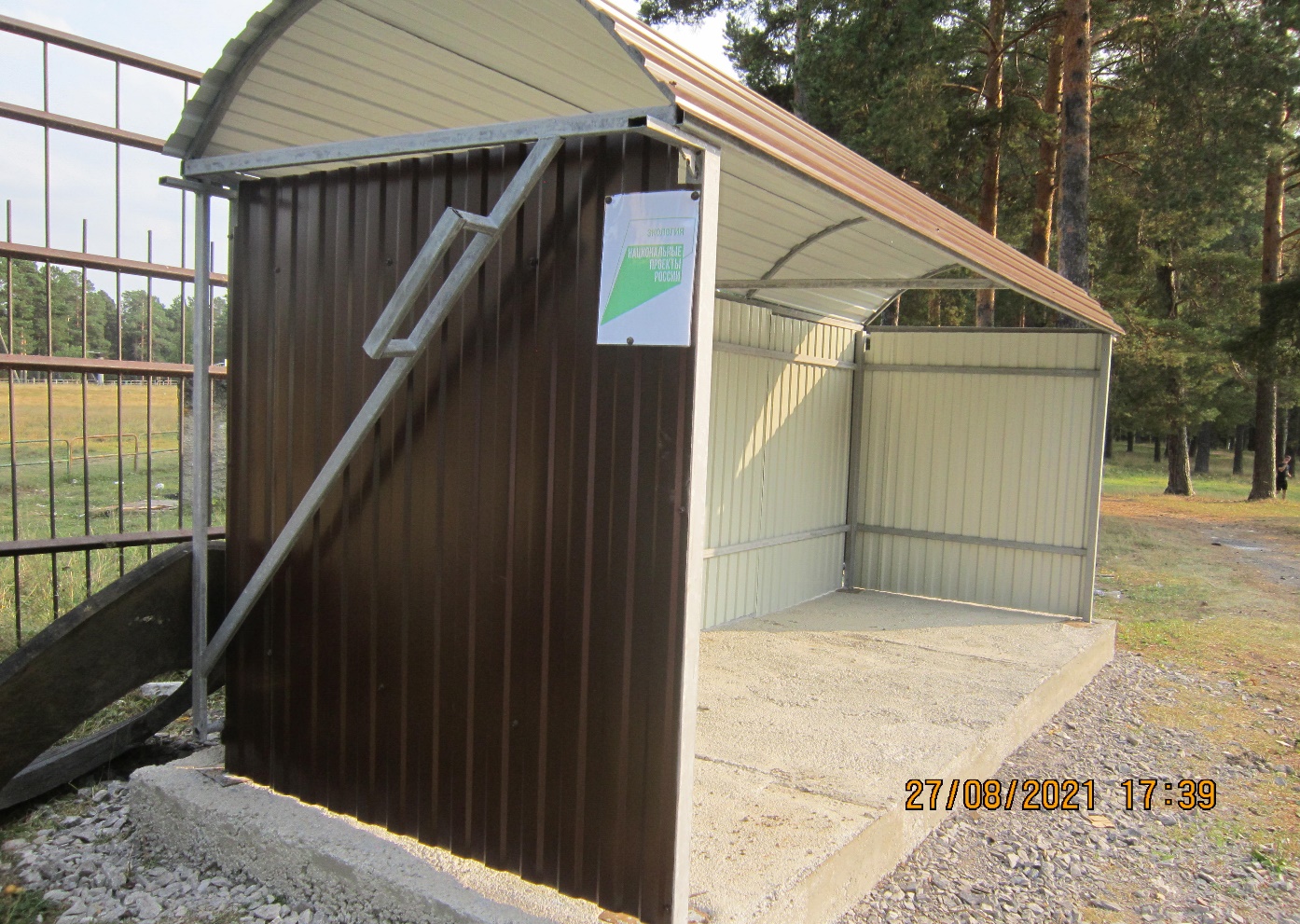 Ул. Калинина, напротив д.6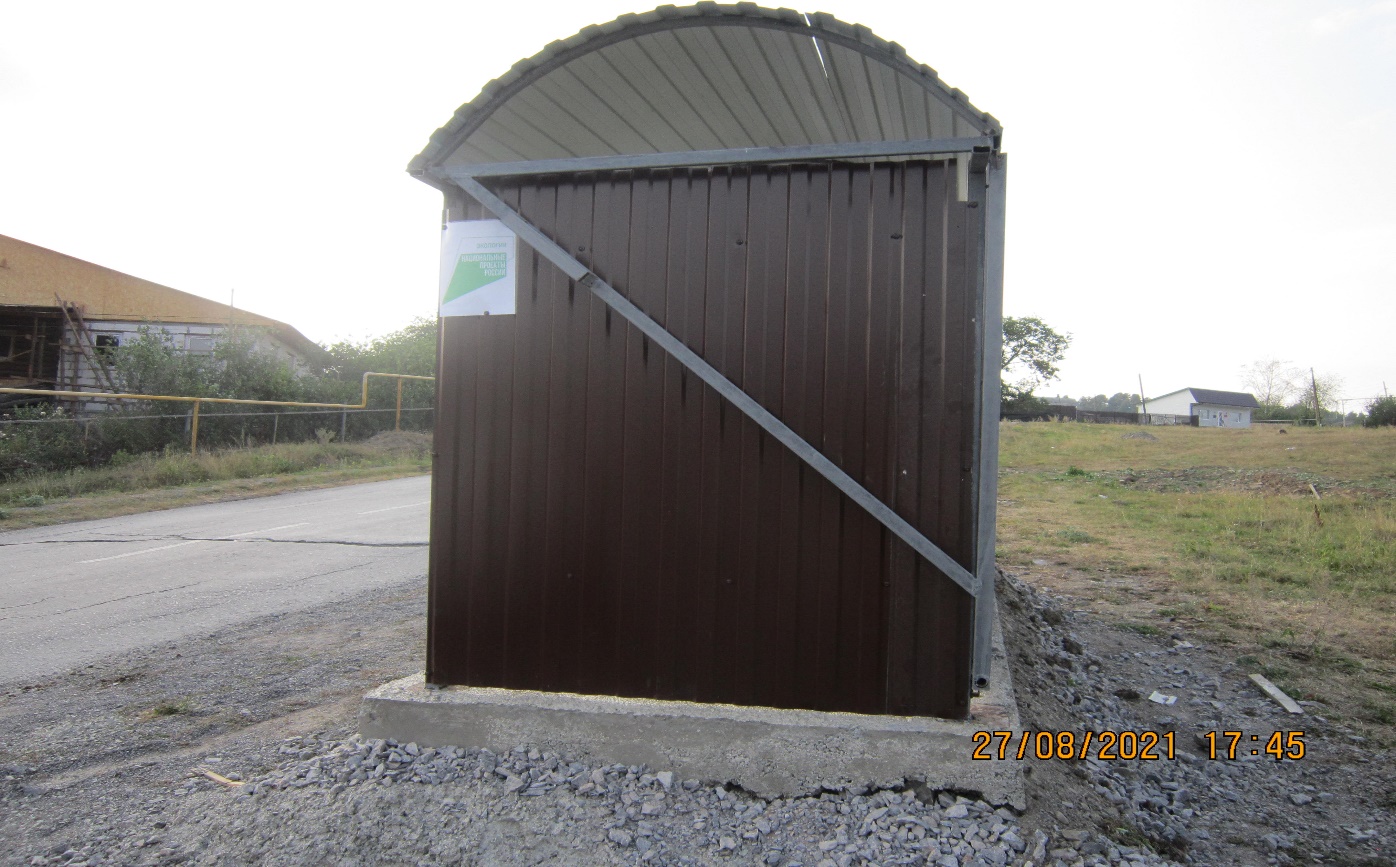 Ул. Кирова, напротив д.101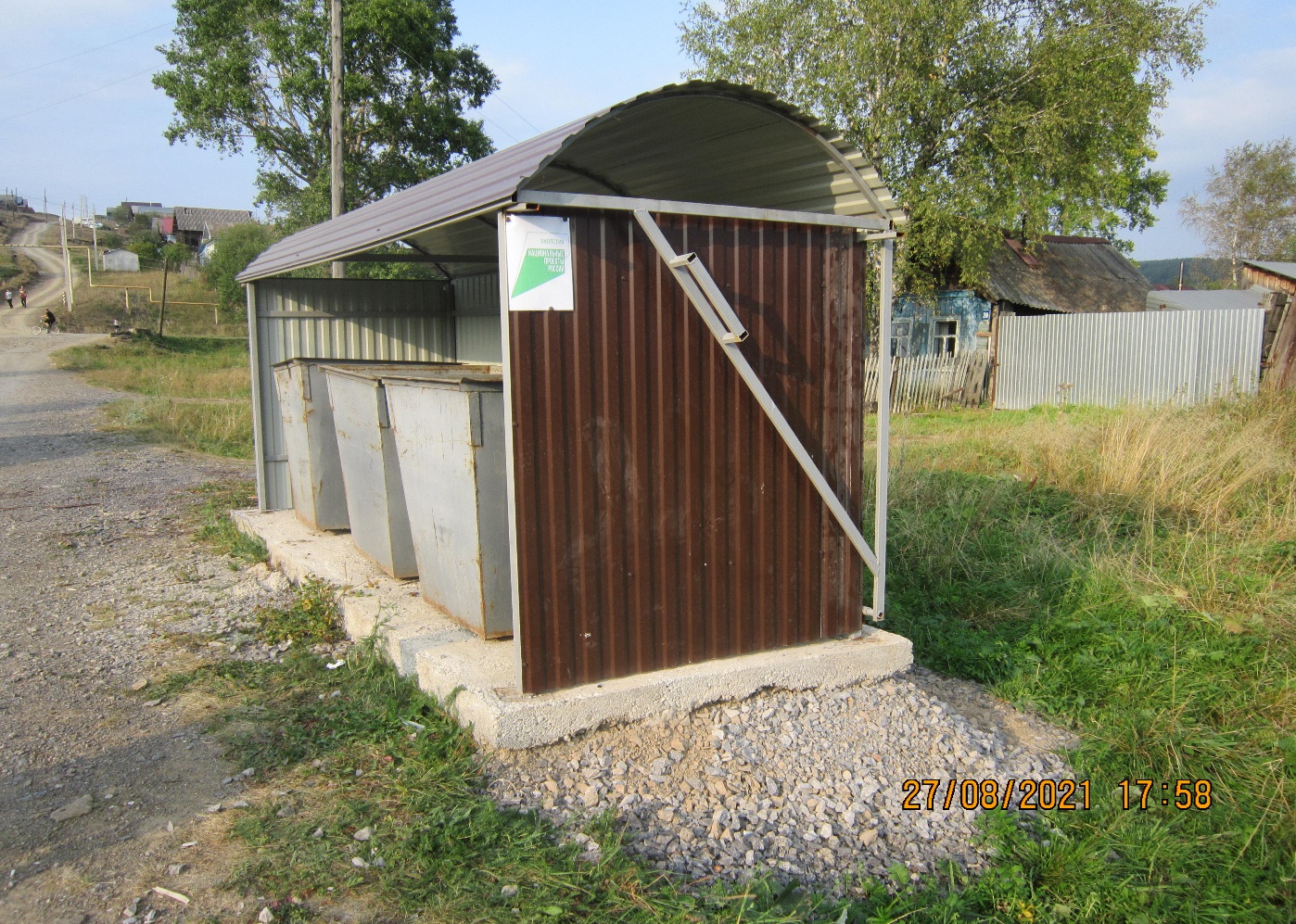 Ул.8 Марта, напротив д.47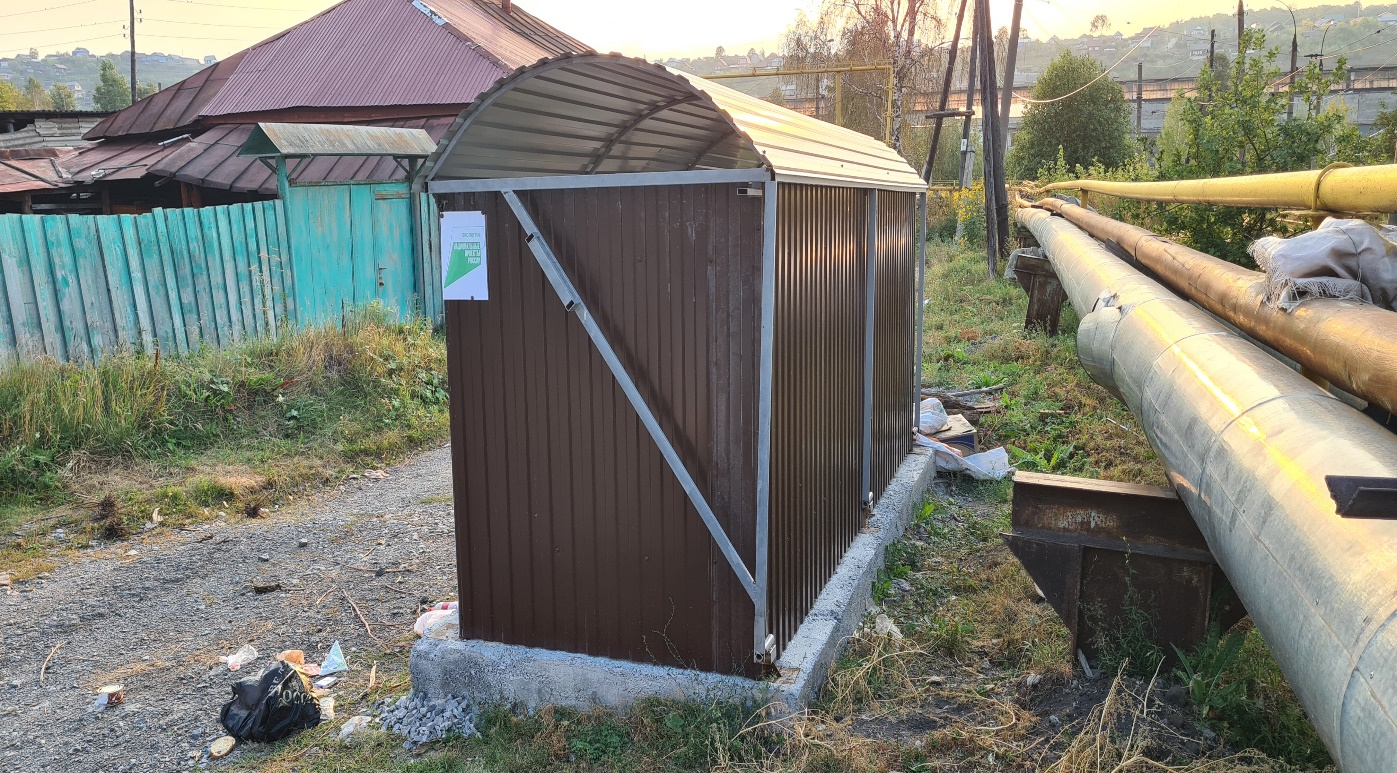 Ул.40 лет Октября, в районе д.4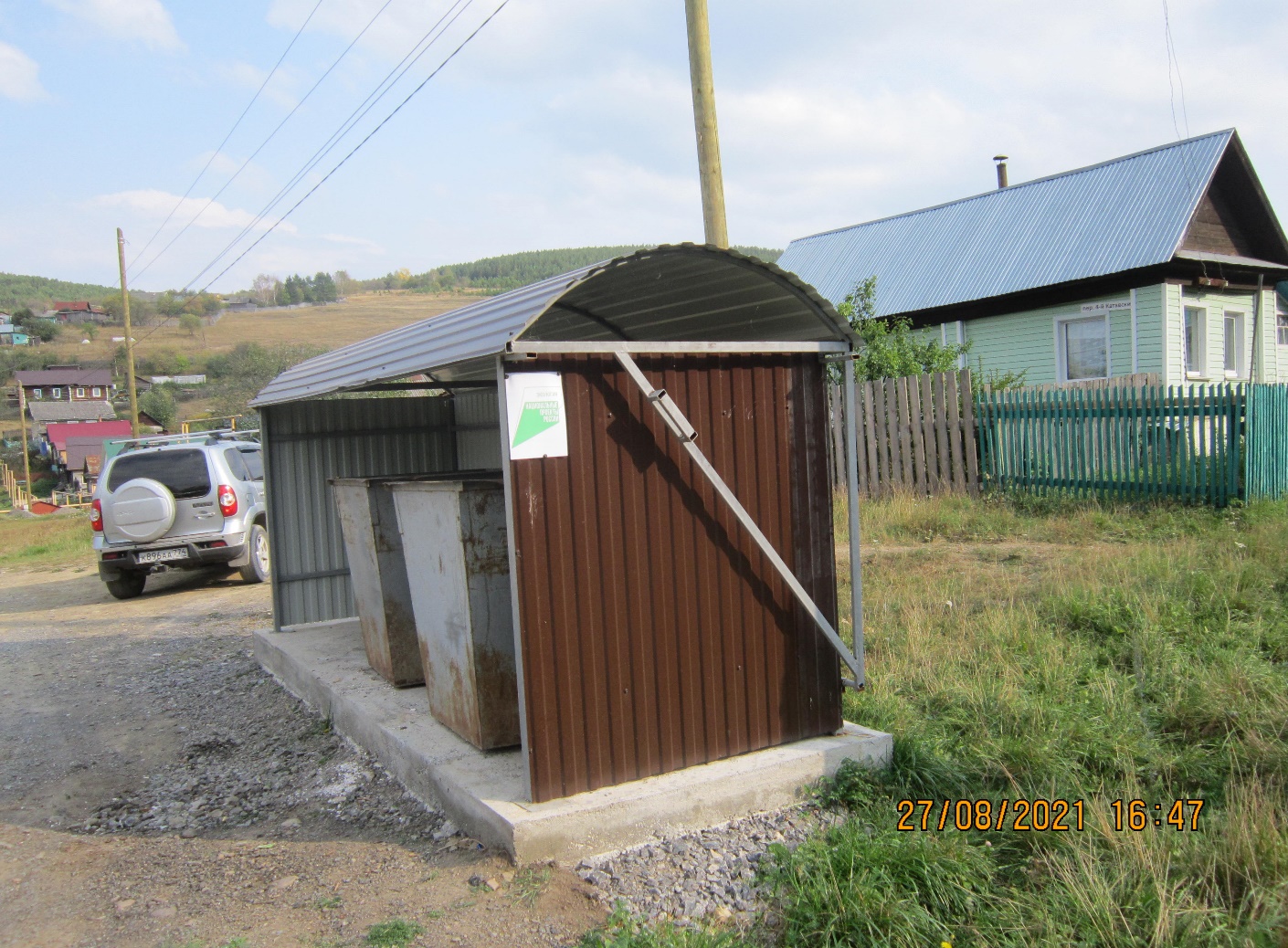 Ул.Крупской, в районе д.87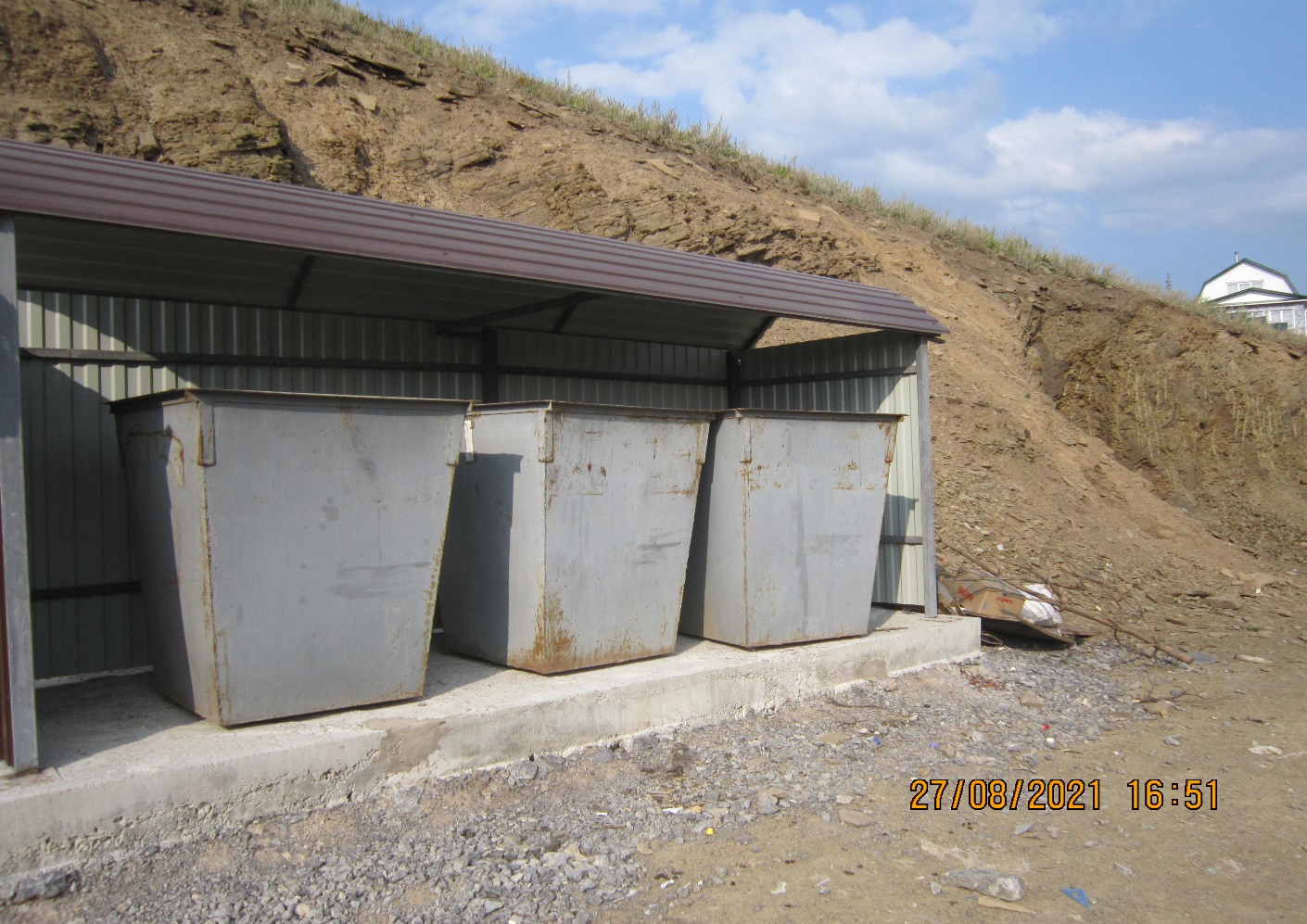 Ул.Кондрина, за д.41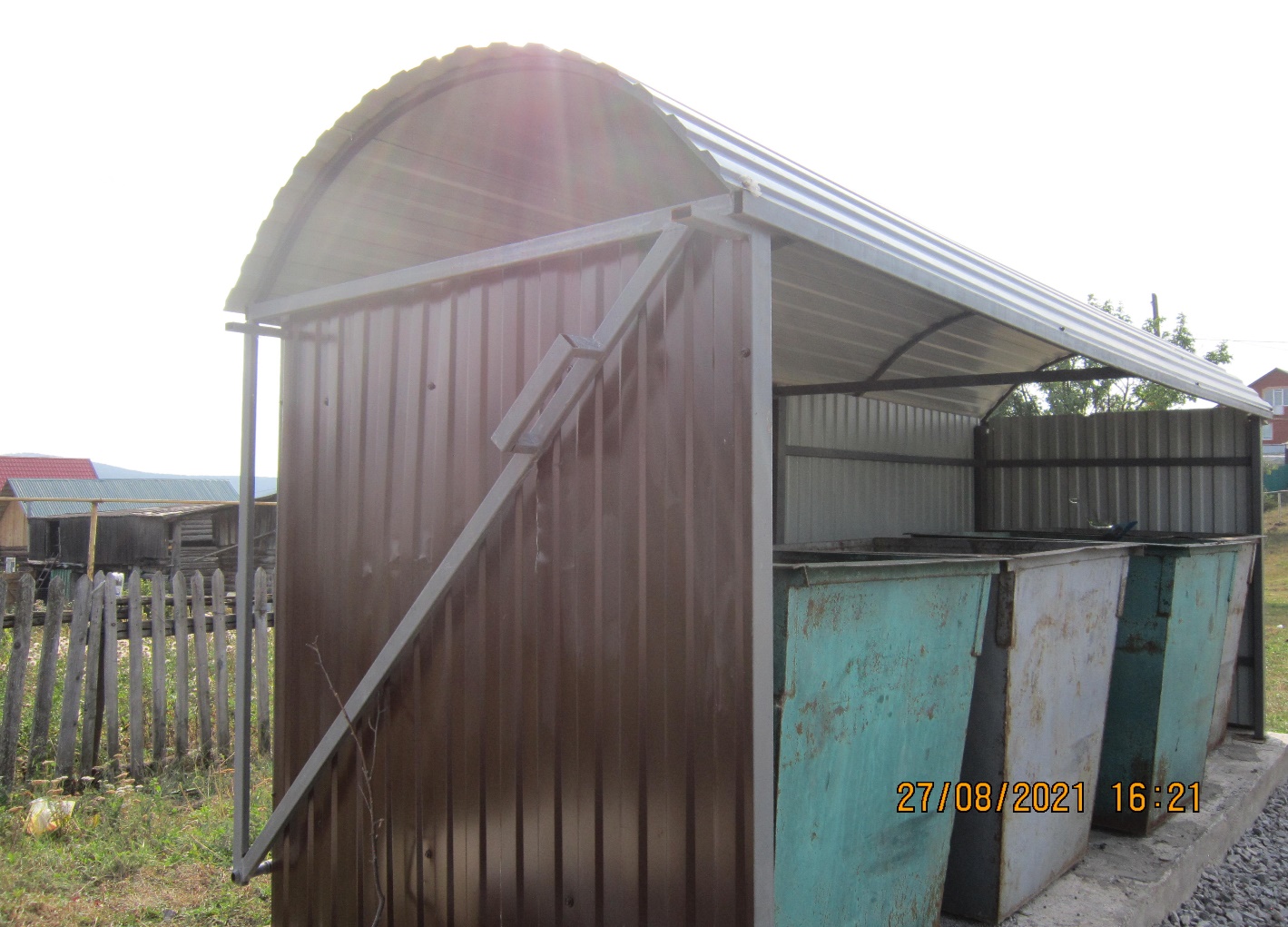 Ул.Нагорная, в районе д.150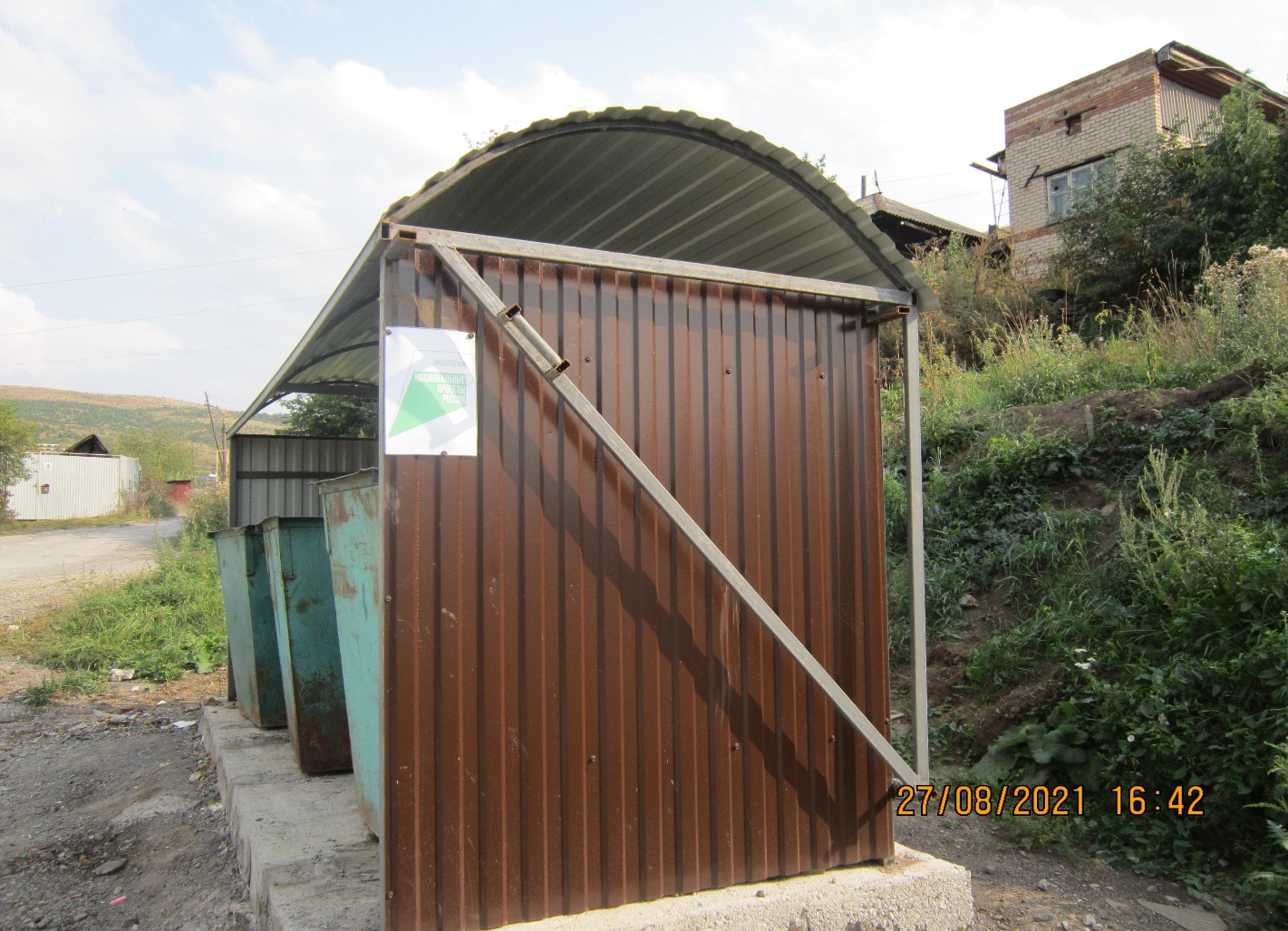 Ул.Бр.Мохначевых, в районе д.21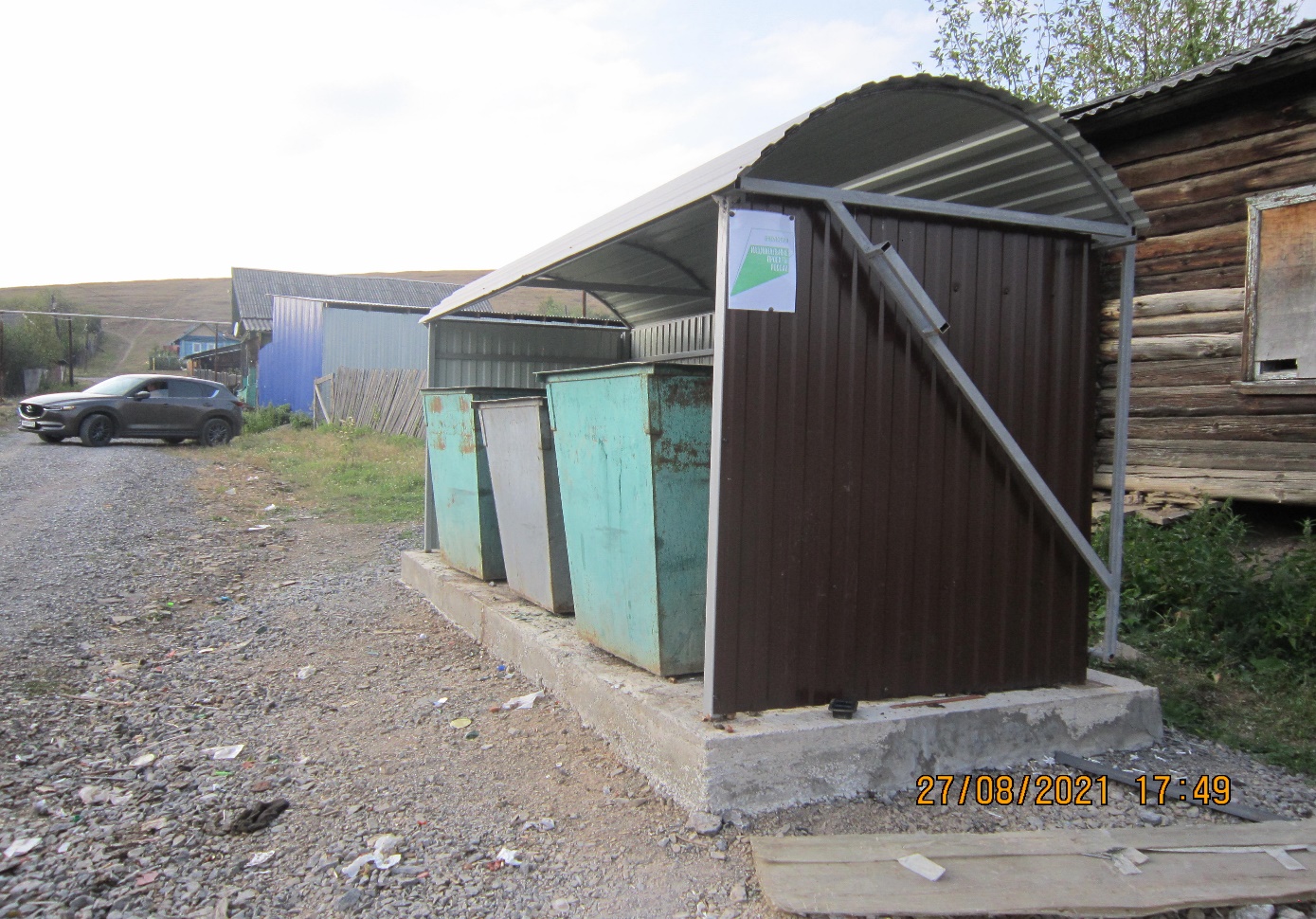 Ул.Телеграфная, напротив д.130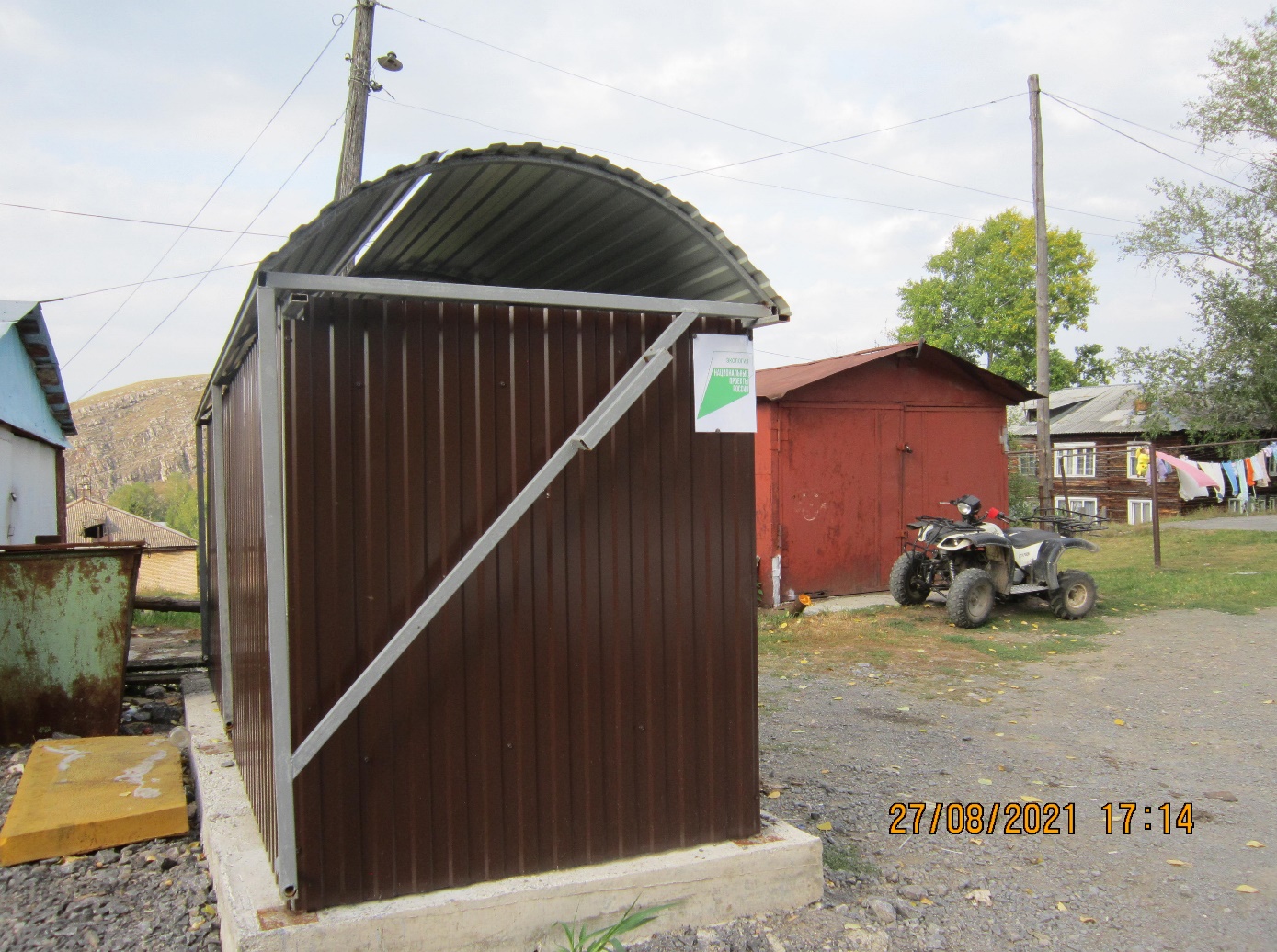 Ул.Паранино, за д.8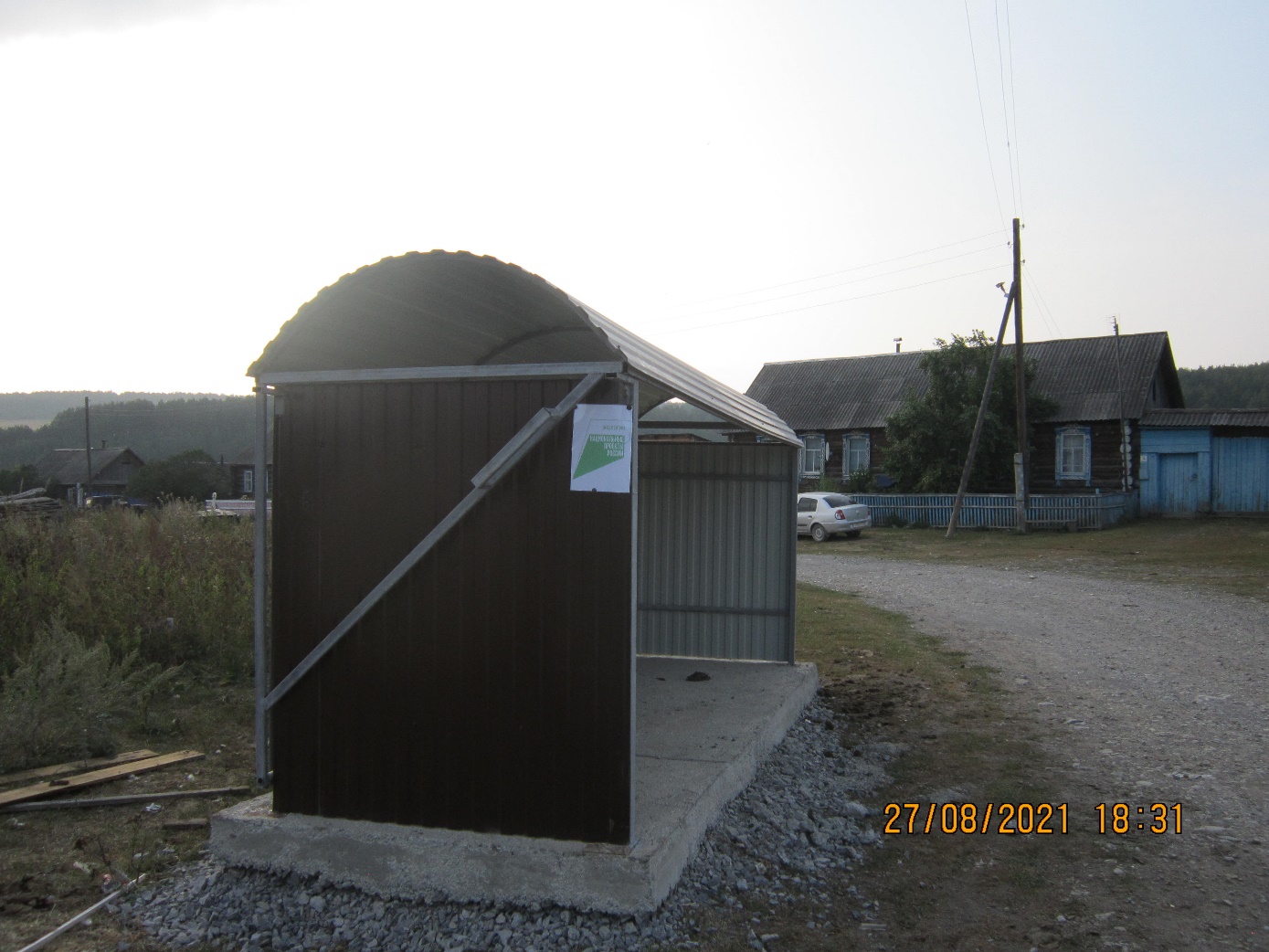 С.Минка, ул.Долгая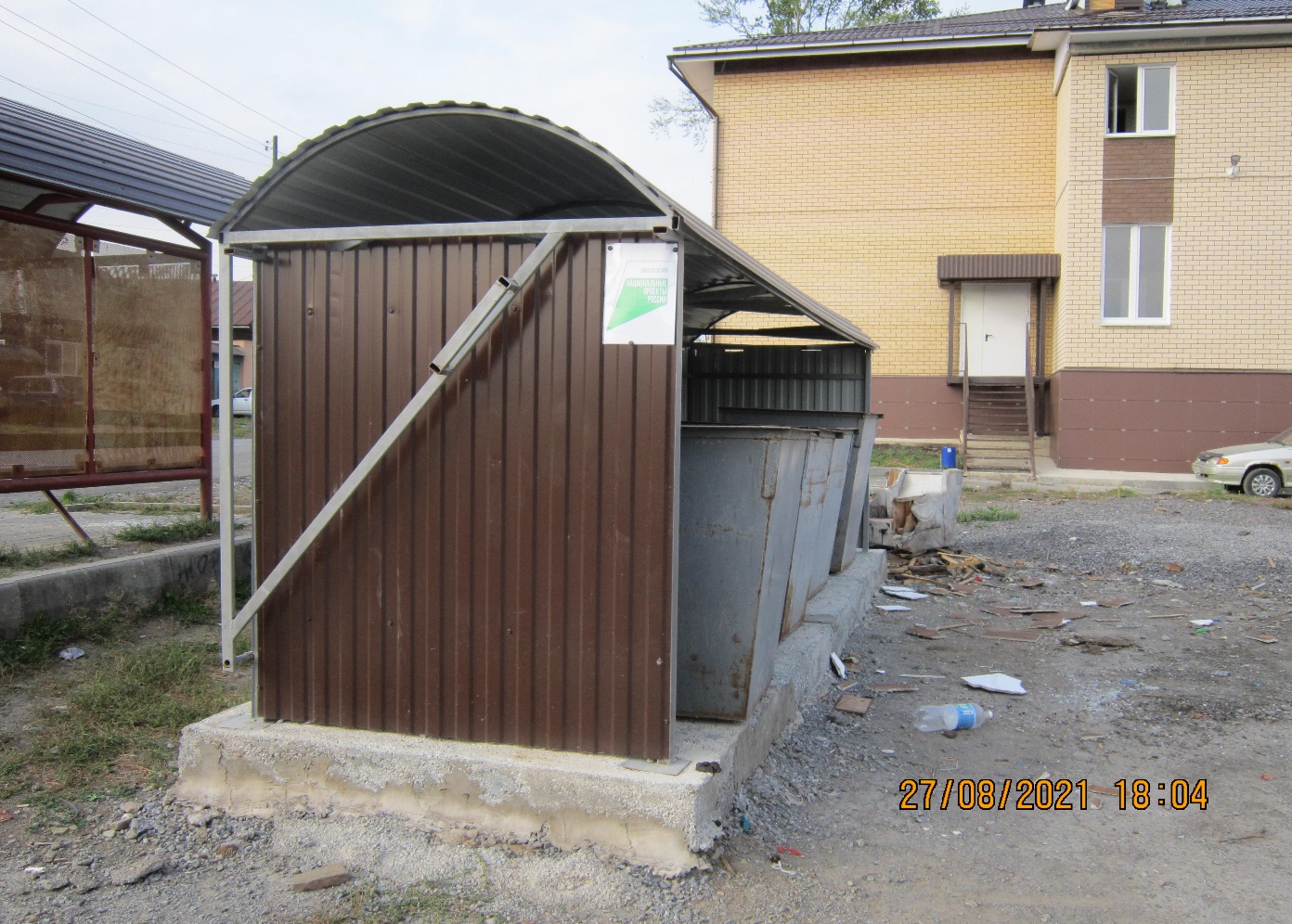 Ул.Ломоносова, возле д.90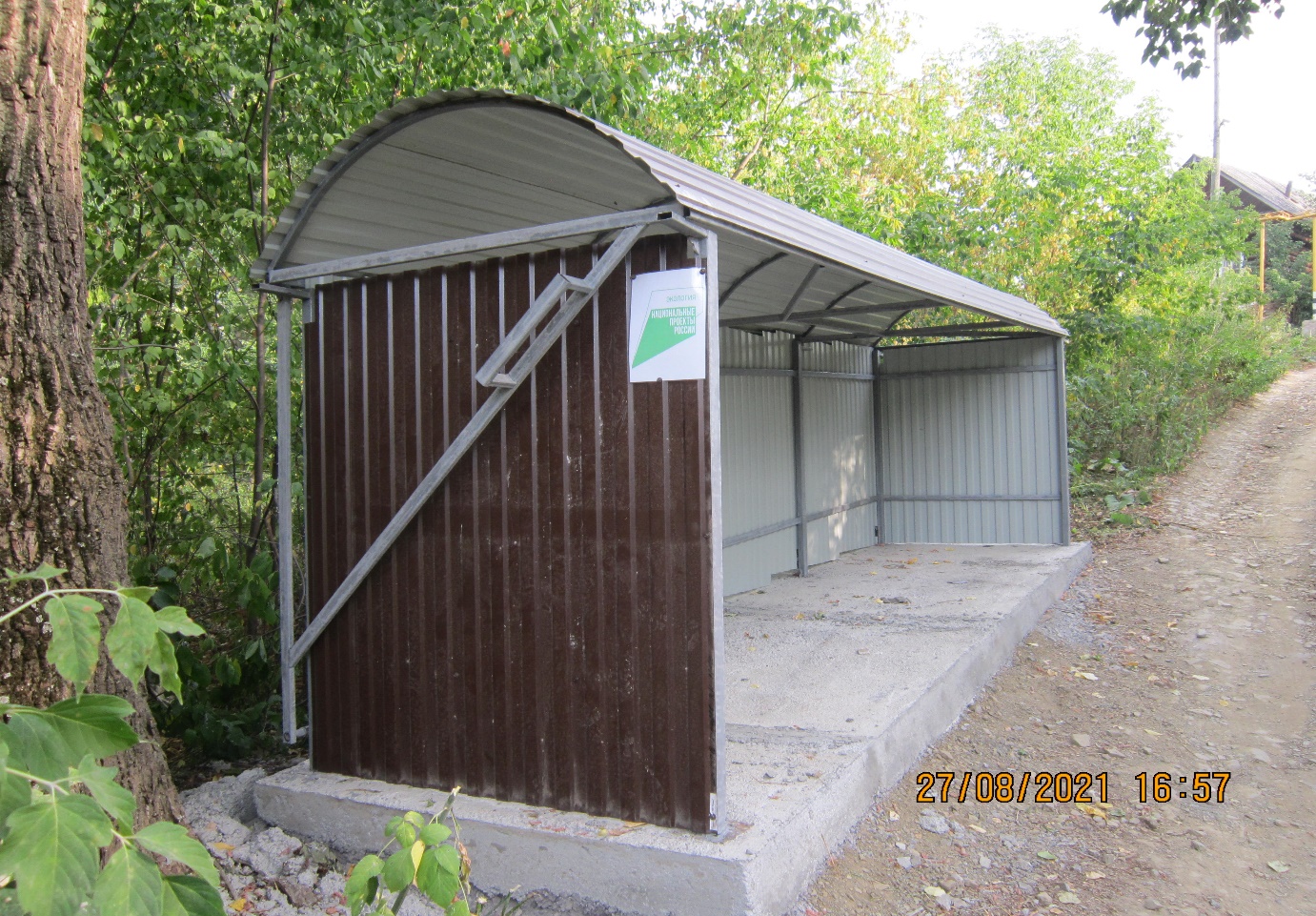 Ул.Кондрина, в районе д.1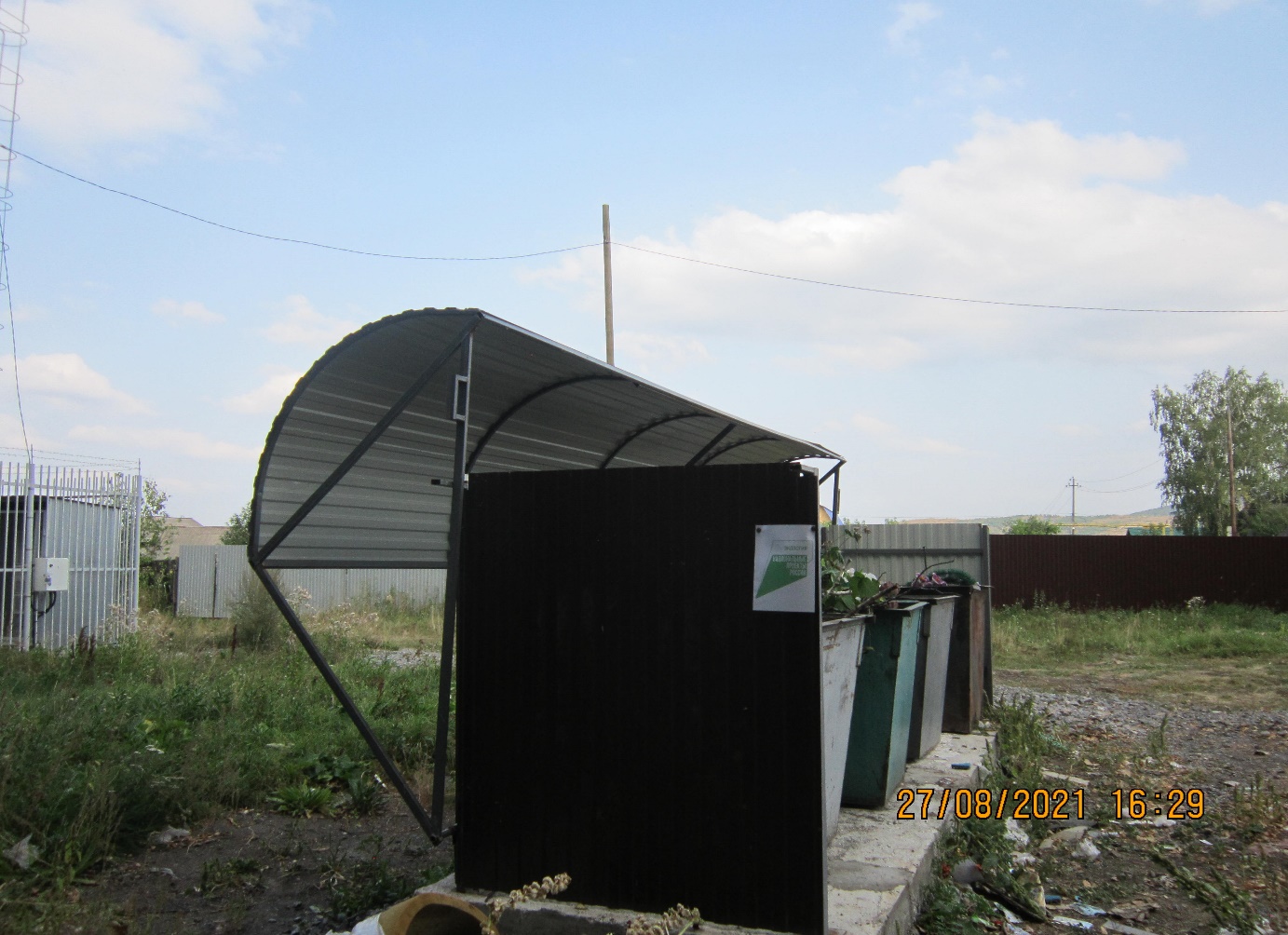 Ул.Нагорная, напротив д.48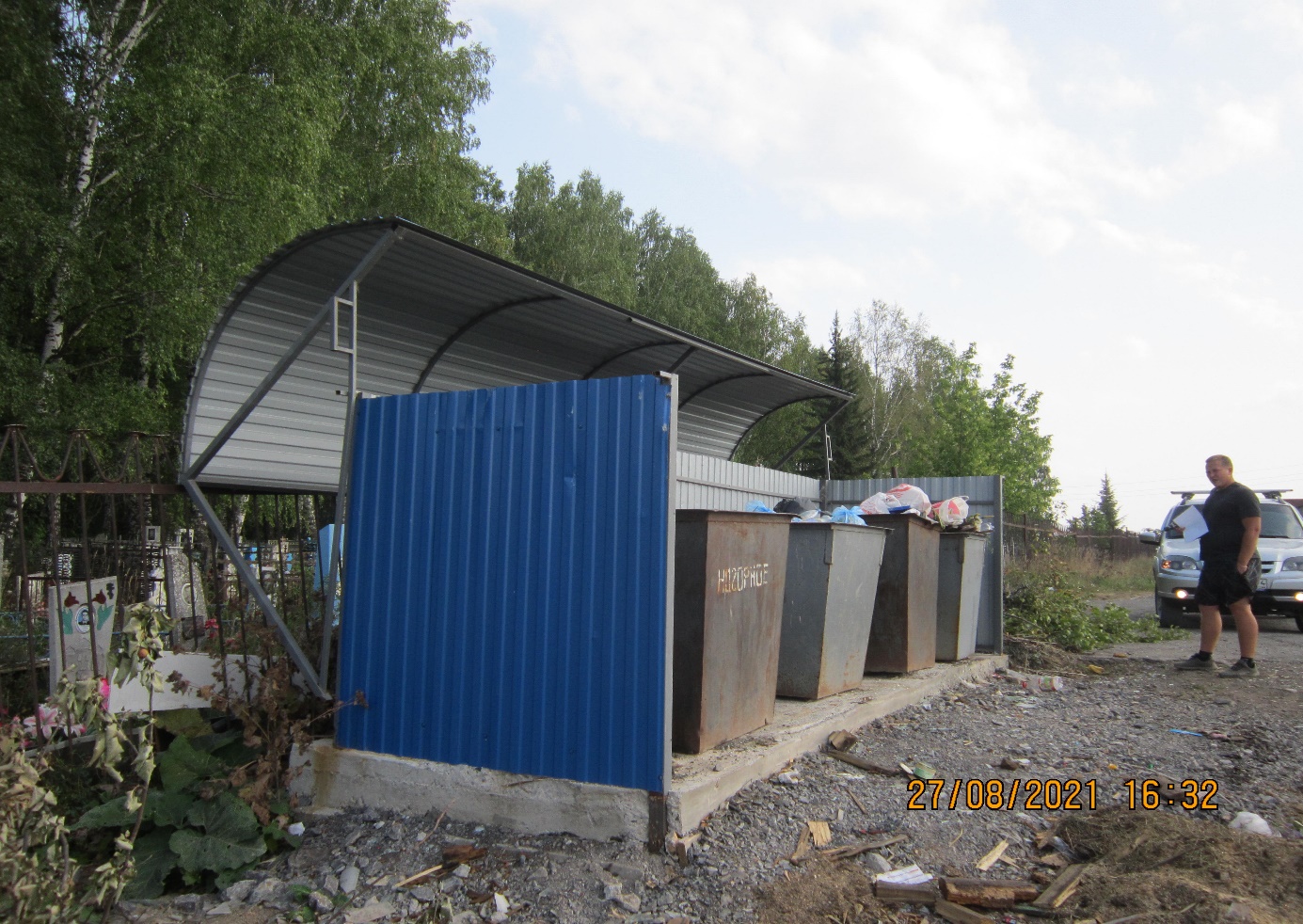 Ул.Скрябинского, в районе д.43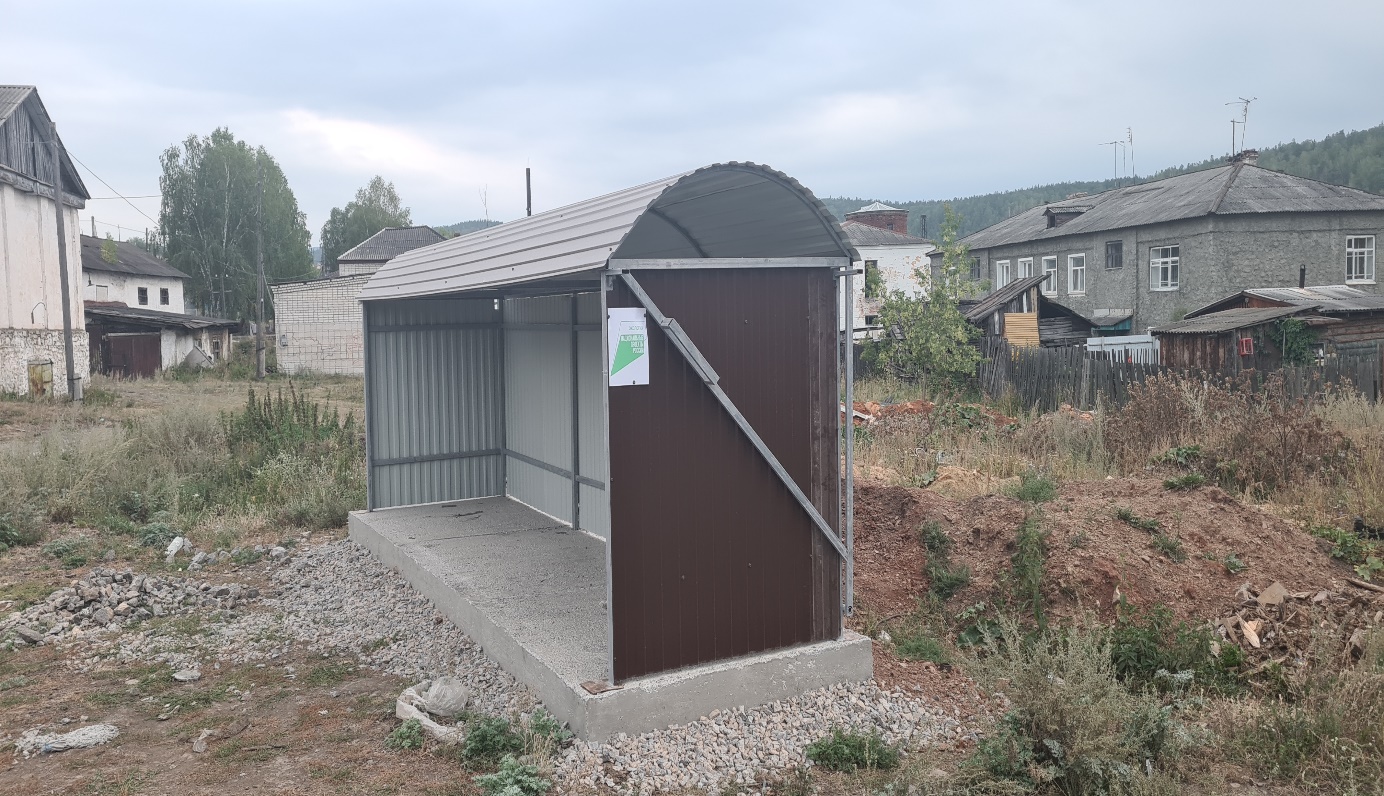 П.Вязовая, ул.Советская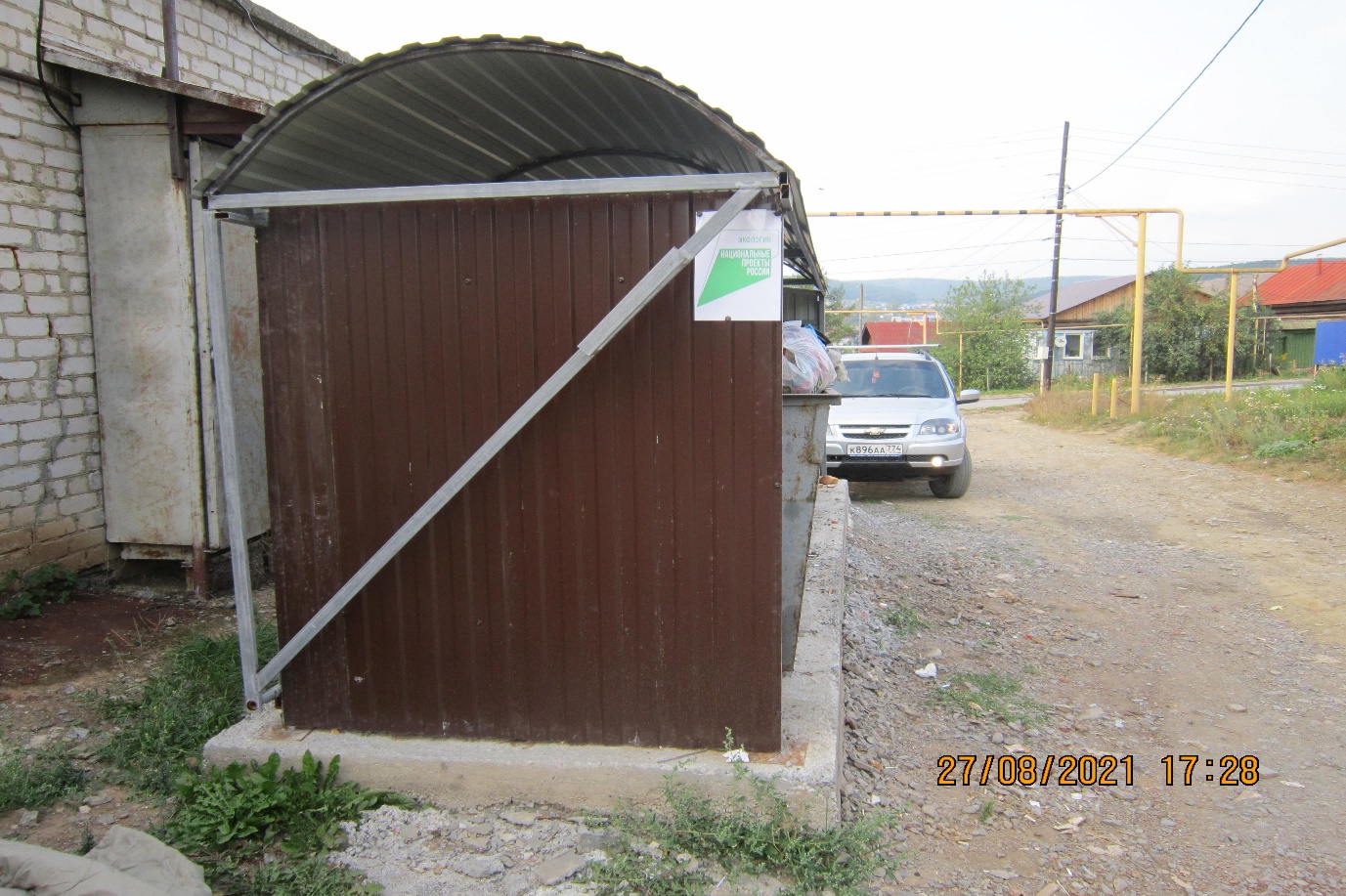 Ул.Комсомольская, в районе д.80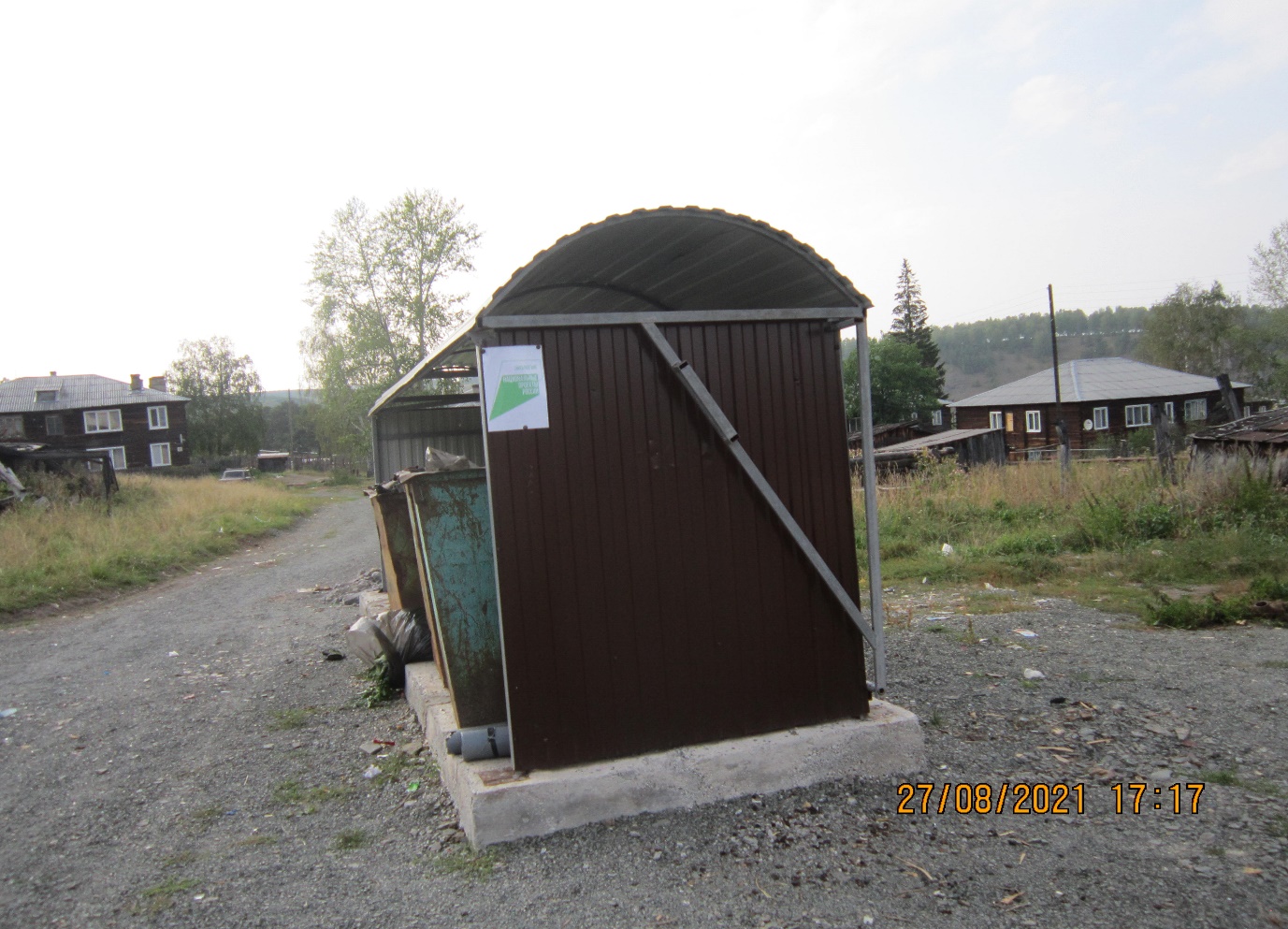 Ул.Паранино, напротив д.17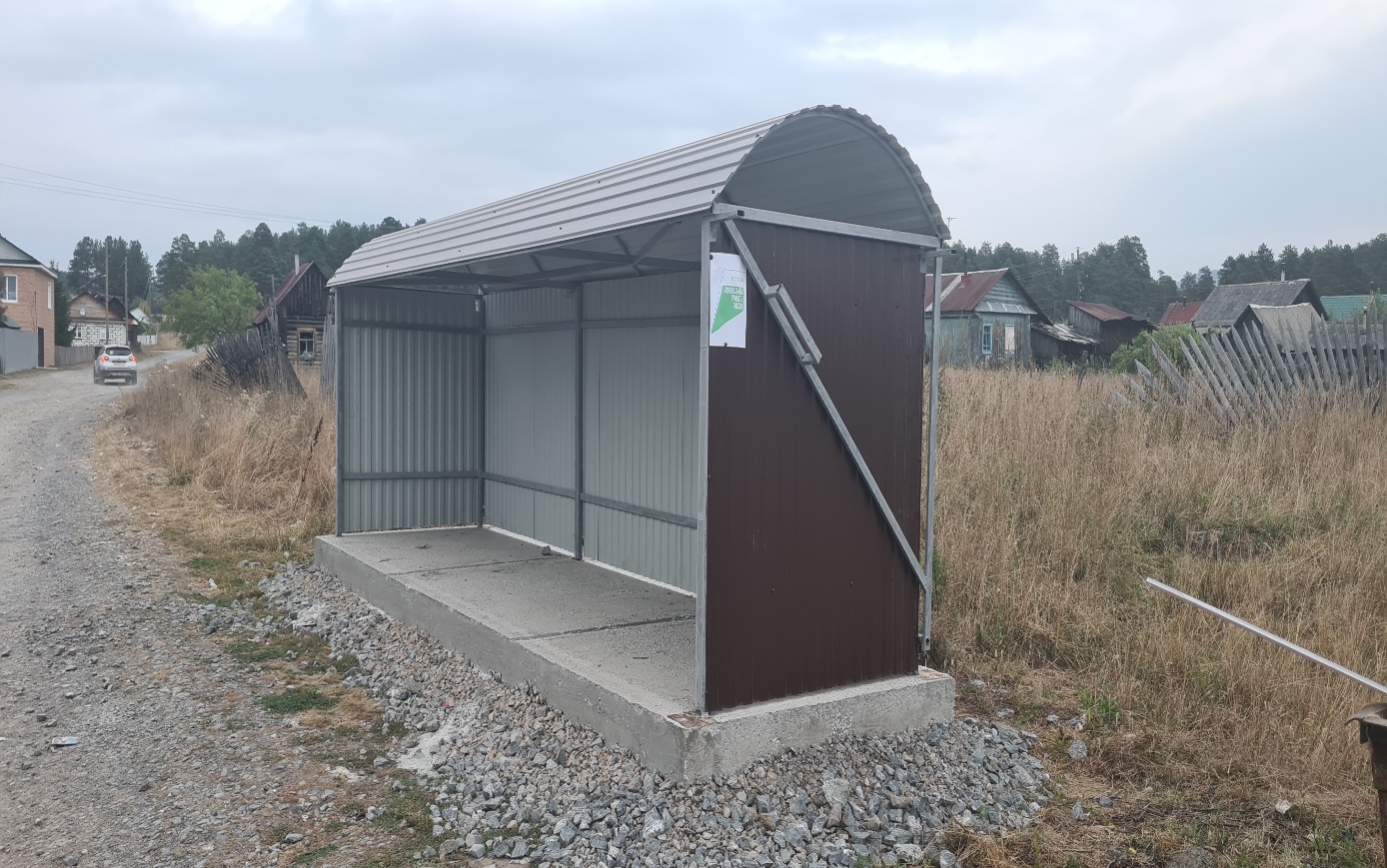 П.Вязовая, ул.Шевченко,д.38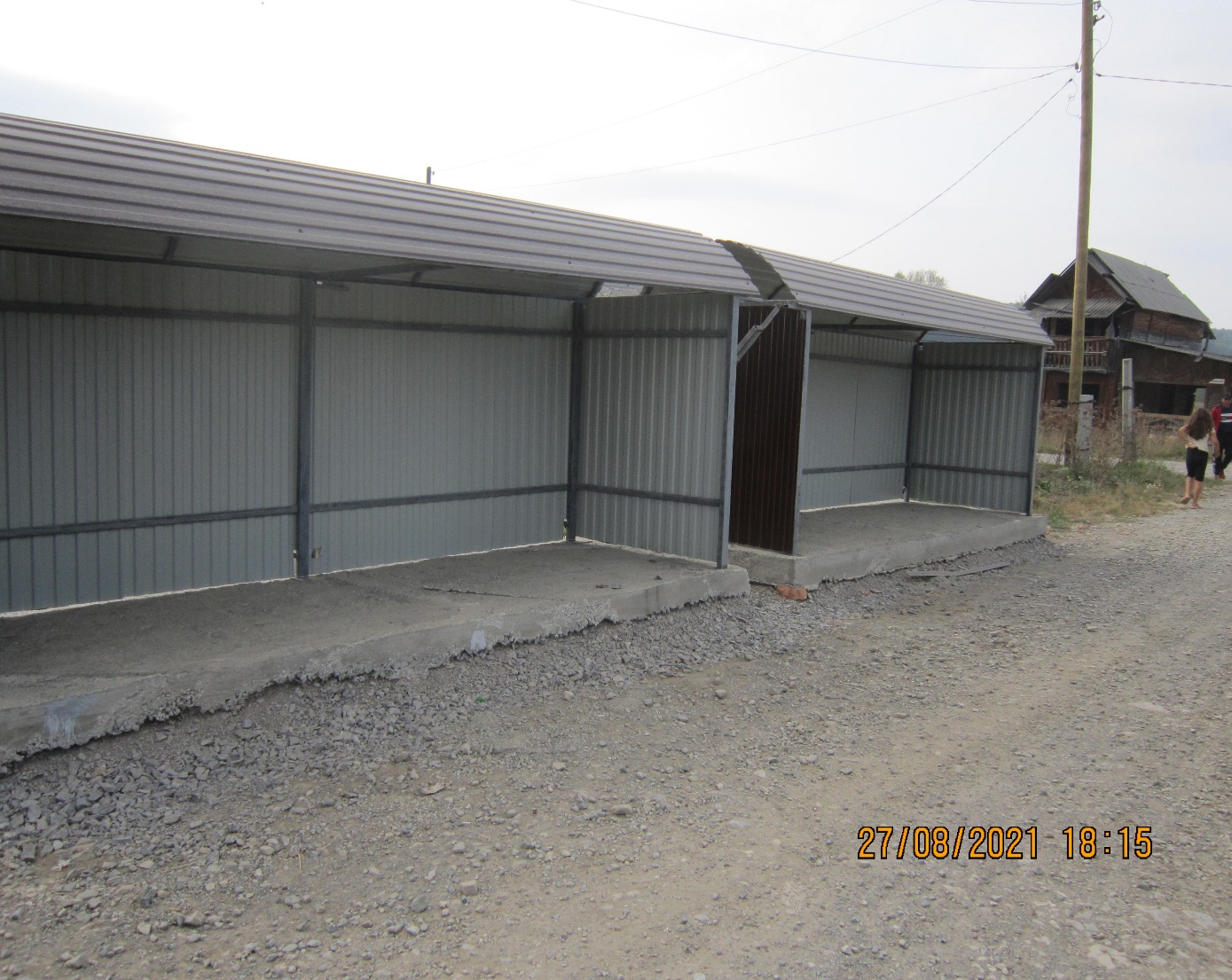 П.ж.д.ст.Минка, ул.Первомайская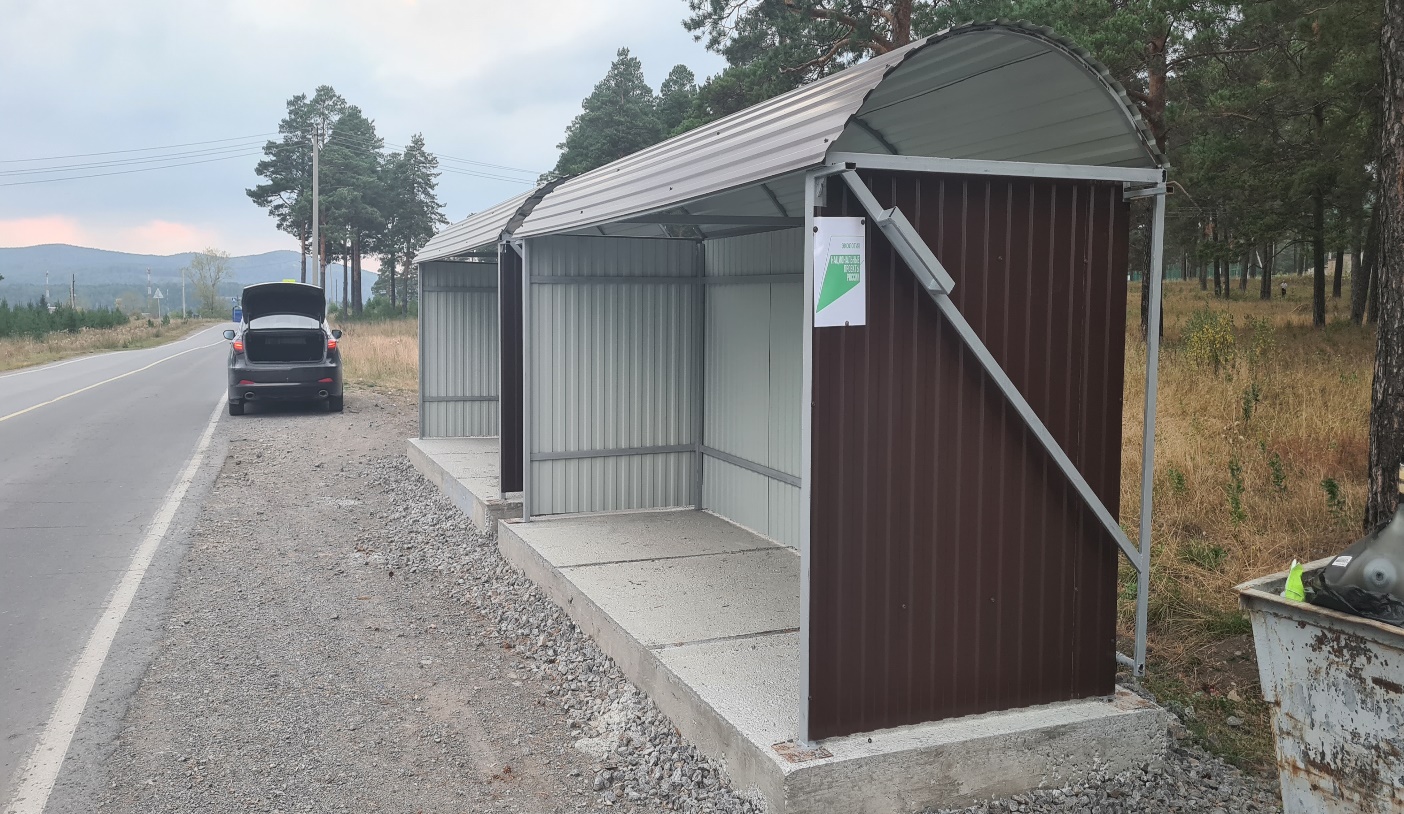 П.Вязовая, ул.Гвардейская,85Фото  по муниципальному контракту №  117 от 18.08.2021 г.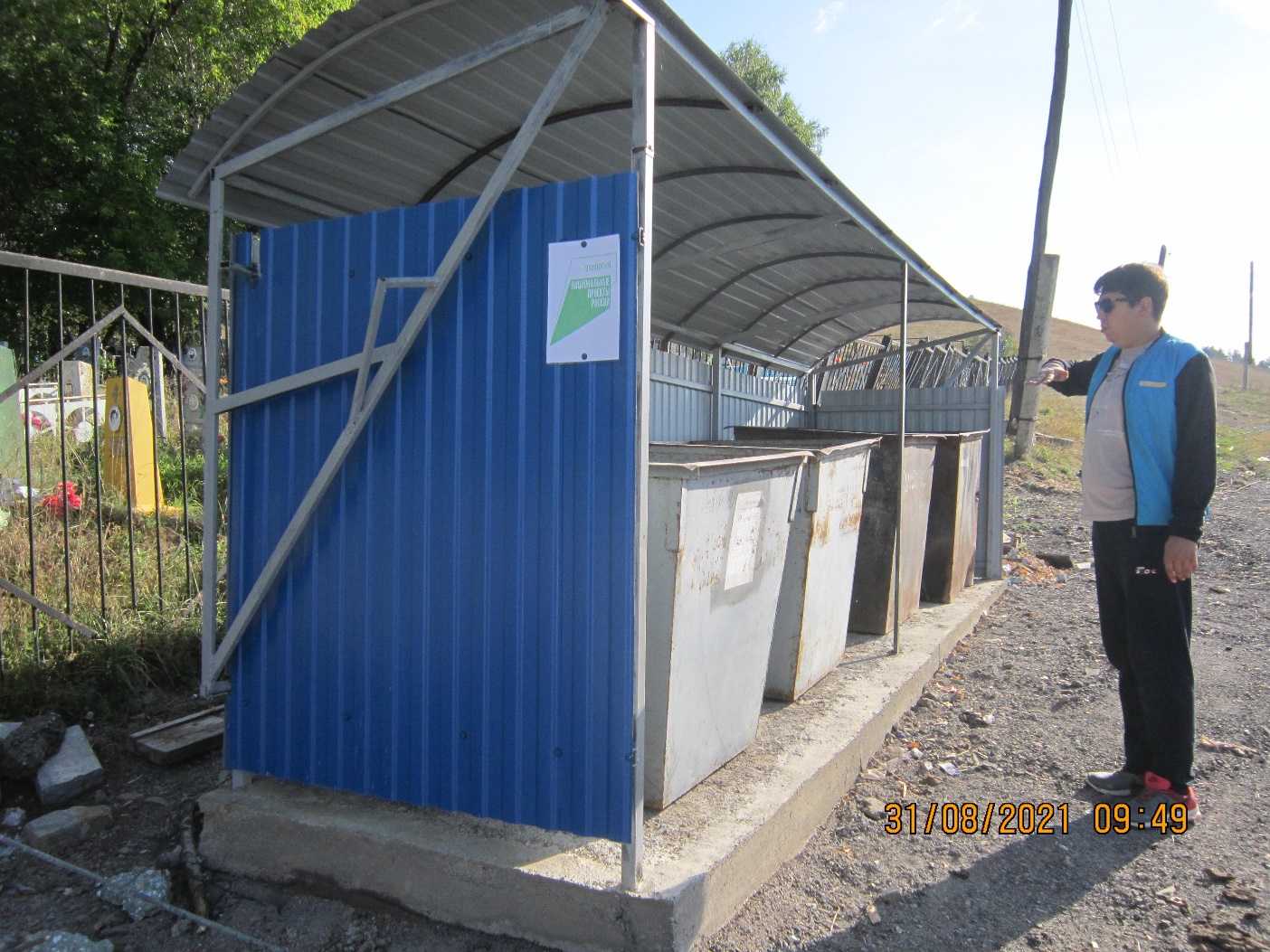 Ул.Феничева,36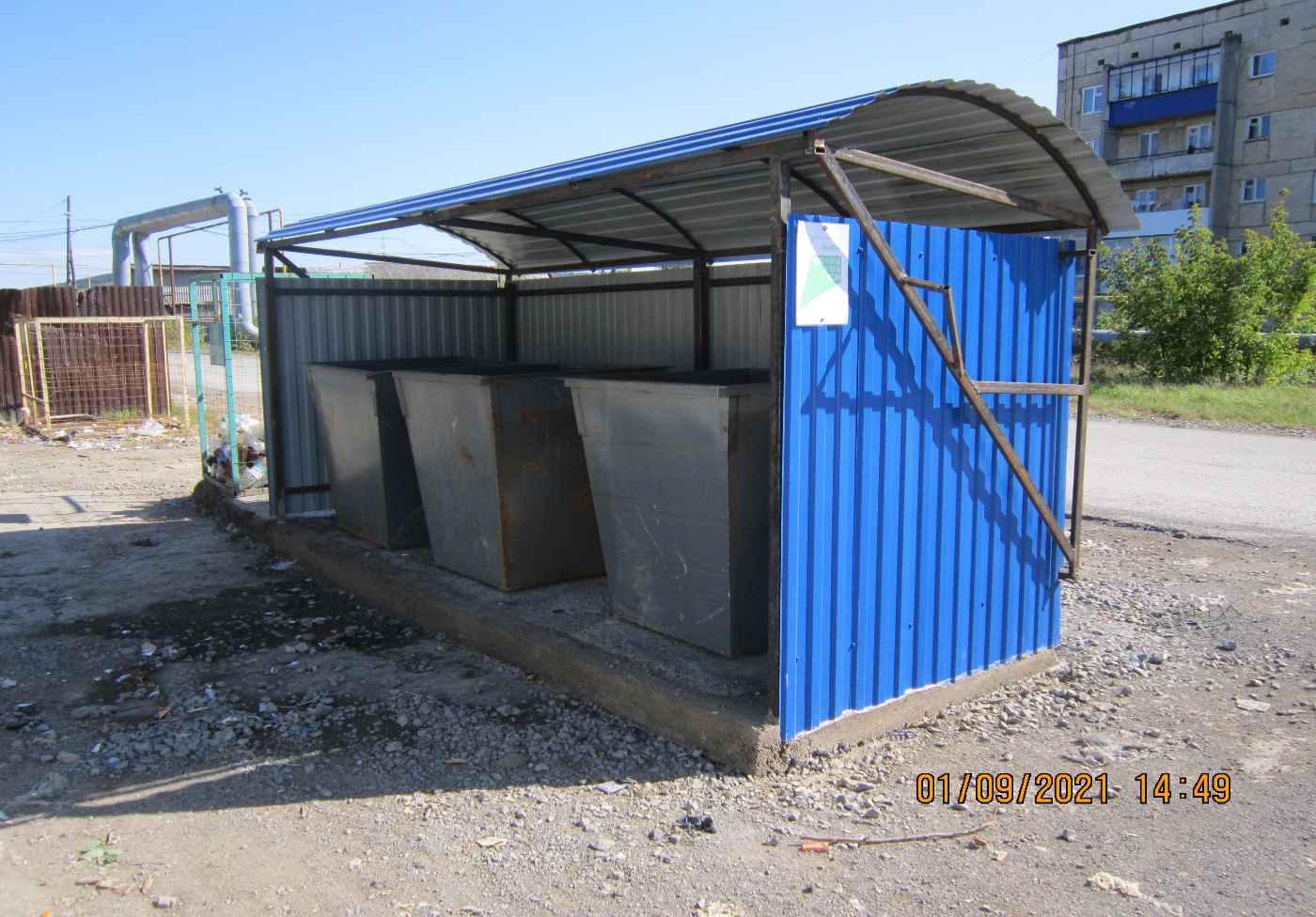 Ул.Некрасова,2А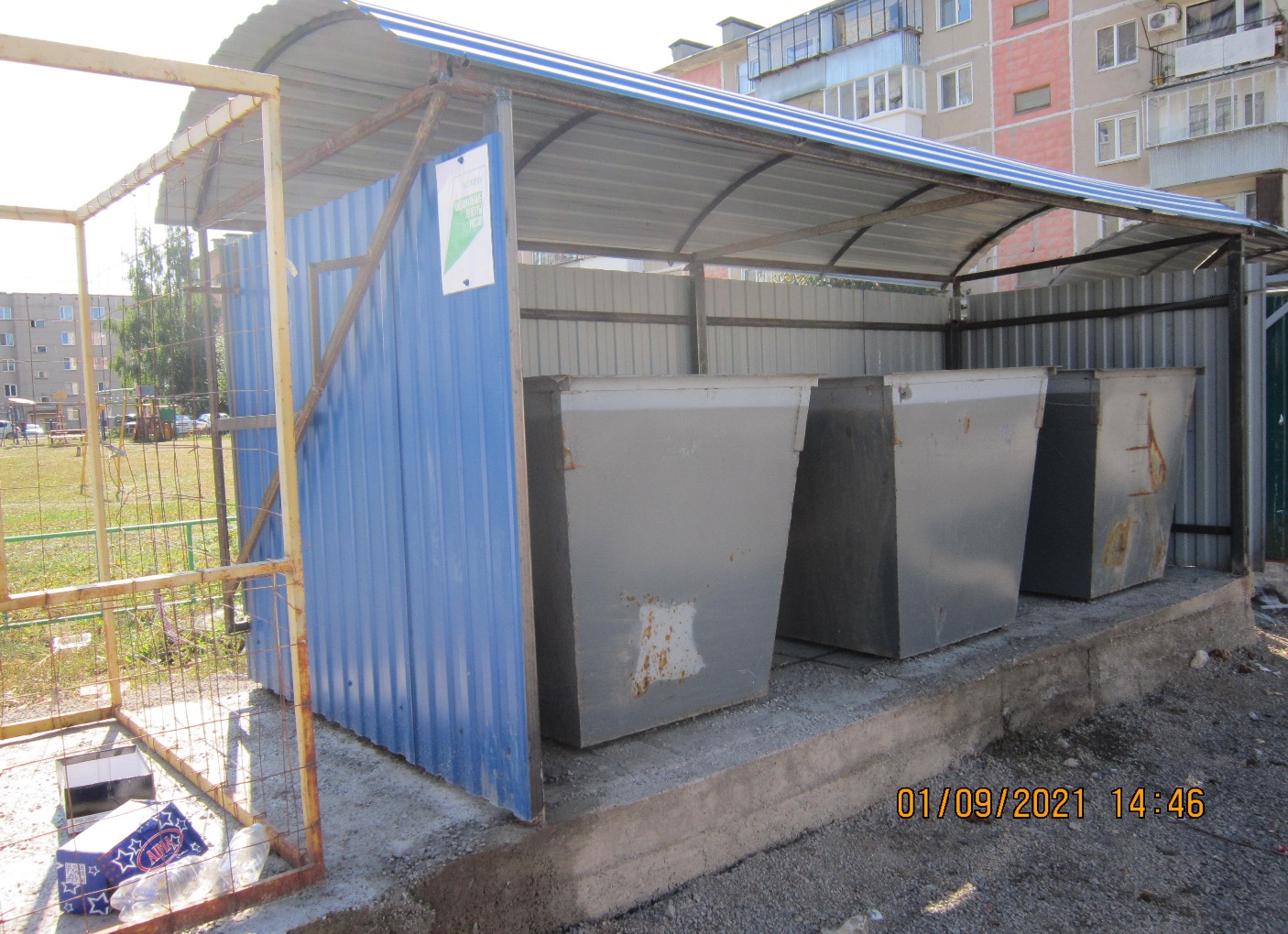 МКР-2, д.14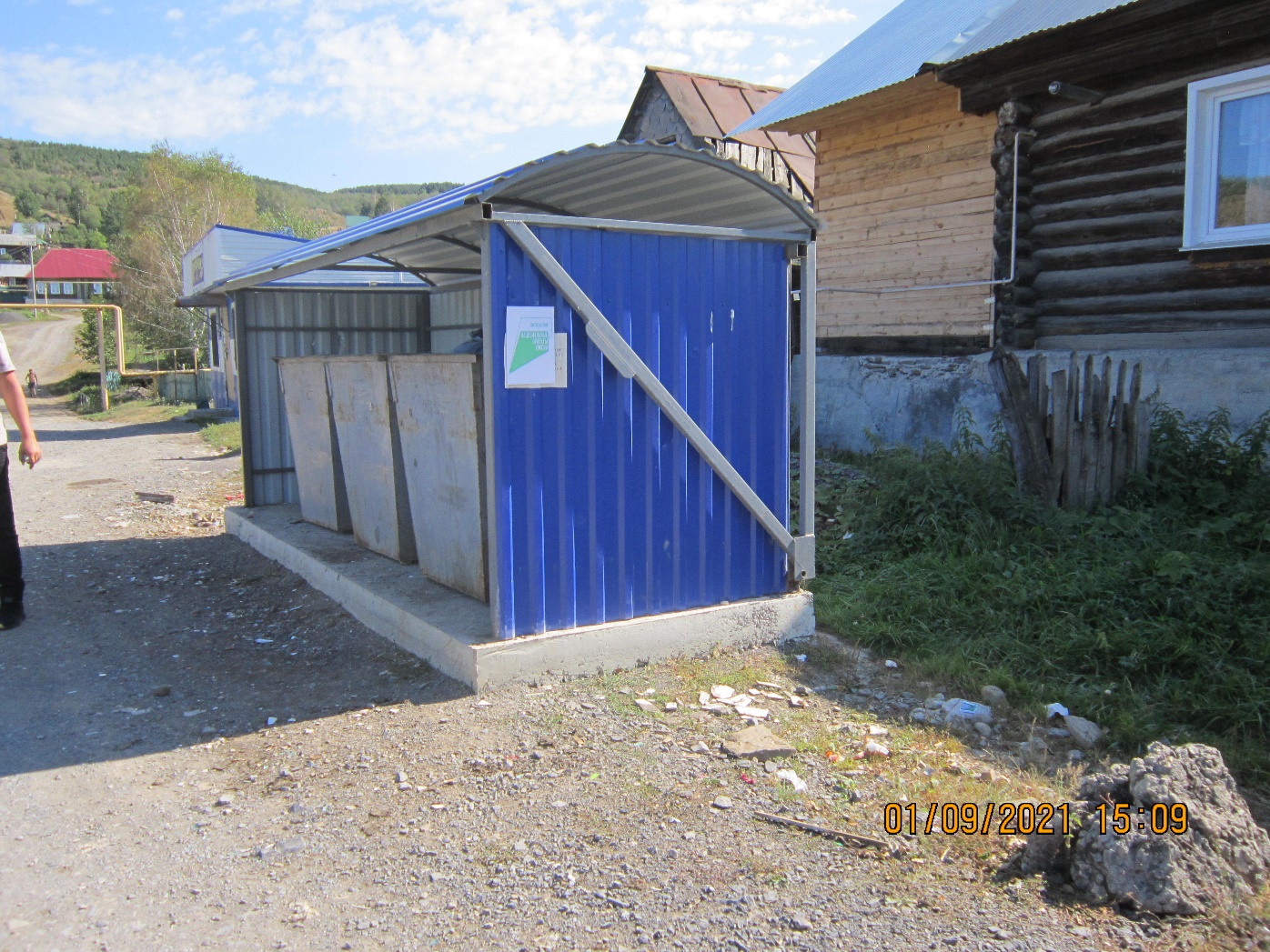 С.Тюбеляс, ул.Советская,д.9Исп.Алферова Е.И.8(35167) 2-58-14